Your Family Violence Court Hearingimportant information for court usersIssued September 2022Changes to the court hearing process from 12 September 2022Affected family members (the person applying for, or to be protected by the order) can take part in the court hearing in different ways – online or in person. Please use the pre-court information form to tell us how you want to take part in the court hearing. The court will prioritise your preference where safe and practical to do so. The respondent (the person the order is against) must attend court in person unless otherwise directed by the court. What do I need to do?You must contact us at least seven days before the court hearing to help us prepare your case for court. The information you provide will ensure that we have your current contact details and that where possible we can connect you with legal and support services to help you prepare for court.If you do not contact us before the hearing day, the court may hear and determine your matter in your absence. How do I contact the court before my hearing?You can:complete the pre-court information form online using the QR codes below,complete the attached pre-court information form and email it to the court where your case is listed, or call or email the court where your case is listed. You can find the contact details for the local court on our website.COVID-19 safety at courtIf you have COVID-19 symptoms or are waiting on the results of a COVID-19 test you must not attend the court physically. Please contact your local court to request alternate arrangements as soon as possible.Where can I get legal advice?You are encouraged to get legal advice before your court hearing. The following legal services may be able to provide some free legal advice, or you can contact a private lawyer in your area:Victoria Legal Aid				     www.legalaid.vic.gov.au 	1300 792 387 Community Legal Centre		                  www.fclc.org.au		1300 792 387Victorian Aboriginal Legal Service 	                  www.vals.org.au 		1800 064 865Djirra Legal Services				     www.djirra.org.au		1800 105 303LGBTIQ+ Legal Service                                             www.lgbtiqlegal.org.au           03 7037 3208     FVIO pre-court informationIf you are in immediate danger, call ‘000’.This form will help us prepare your case for court. This form gives the court information about your legal and other needs, as well as the best way to contact you. Please complete this form and return it to your local Magistrates’ Court by email or mail no later than seven days before your court hearing, otherwise contact your local court. How the court will use this informationThe court will:include the information in this form on the court fileuse the information in this form to assist with giving you any documentsask for your approval before it shares any of your information with an outside support agency, such as Victoria Legal Aid. The court will not share any personal information you include on this form with any other person involved in this case.About the court hearingPlease provide the hearing details if you know them. If you don’t know the court hearing details, we will use your contact details to locate the court hearing information.Your contact detailsVictoria Police applicationsIf you are the affected family member and the police have applied for the intervention order and you agree with the order and conditions, you can choose not to take part in the court hearing if you are contactable by police on the day of the court hearing.  If you do not agree with the order you should appear at the court hearing. Use this form to tell us how you want to take part in the court hearing – online or in person. Legal support servicesWe recommend that you get legal advice before the court hearing. You can:talk to one of the free legal services listed on the ‘Your Family Violence Court Hearing’ document; orcontact a private lawyer.You can also ask to talk to a duty lawyer. The duty lawyer gives free legal advice to people going to court on their hearing day. You can find information about duty lawyers on our website. Do you need to attend the court hearing? – affected family members / applicantsPlease complete this section if you are the affected family member / applicant to tell the court how you want to take part in the court hearing. Respondents do not complete this section. Go to ‘Going to the court hearing – respondent’Is there anything else you want the court to know to help you take part in the court hearing? ________________________________________________________________________________________________________________________________________________________________________________________________________________________________________________               __________________________________________________________________________________________________________________________________________________________________Attending the court hearing – respondentRespondents must attend court in person unless otherwise directed by the court. The magistrate may hear and determine the intervention order application without you being present if you don’t take part in the hearing. Affected family member / applicants do not complete this section, please refer to ‘Support services at court’’Support services at court Family violence practitioners may be available at your local court. You can find information about what they do on our website. You can read more about what the Koori family violence practitioner does on our website. Support services for court usersThe court can give you some support to help you with your family violence matter. For extra support, you may want to contact these free services: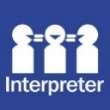 The court can organise a telephone interpreter to assist you. Please advise the court if you need an interpreter.Applicant formPerson protected by the orderRespondent form
Person the application is against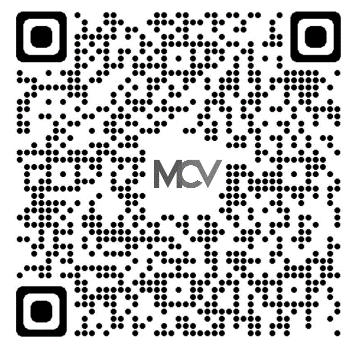 https://www.mcv.vic.gov.au/pre-court-information-form-applicant-and-affected-family-member 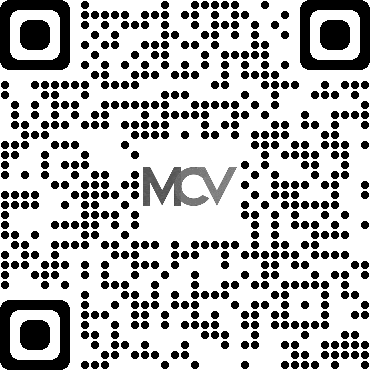 https://www.mcv.vic.gov.au/pre-court-information-form-respondent Case number (if known)Court date 
(Date of hearing)Court locationI am the:     Applicant/Affected Family Member (the person applying for, or to be protected by the order)  Applicant/Affected Family Member (the person applying for, or to be protected by the order)  Applicant/Affected Family Member (the person applying for, or to be protected by the order)  Respondent (the person the order is against)  Respondent (the person the order is against)  Respondent (the person the order is against)  Respondent (the person the order is against) in a cross application   Respondent (the person the order is against) in a cross application   Respondent (the person the order is against) in a cross application Please provide the name of the other party involved in this matter 
This is to help the court locate your matter if you have not provided a case number_____________________________________________Please provide the name of the other party involved in this matter 
This is to help the court locate your matter if you have not provided a case number_____________________________________________Please provide the name of the other party involved in this matter 
This is to help the court locate your matter if you have not provided a case number_____________________________________________Please provide the name of the other party involved in this matter 
This is to help the court locate your matter if you have not provided a case number_____________________________________________Name:DOB:Preferred name:Phone My number is confidential My number is confidentialDoes the other person know your phone number? Does the other person know your phone number?  Yes      No      Unsure Yes      No      UnsureEmail My email is confidential My email is confidentialDoes the other person know your email address? Does the other person know your email address?  Yes      No      Unsure Yes      No      UnsureAddress My address is confidential My address is confidentialSuburb      Postcode      Does the other person know your address? Does the other person know your address?  Yes      No      Unsure Yes      No      UnsureThe safest way to contact me is by:                   Phone                   Email                  Mail     Please note: If the court is contacting you by phone, this will occur between 9am and 5pm Monday to FridayThe safest way to contact me is by:                   Phone                   Email                  Mail     Please note: If the court is contacting you by phone, this will occur between 9am and 5pm Monday to FridayThe safest way to contact me is by:                   Phone                   Email                  Mail     Please note: If the court is contacting you by phone, this will occur between 9am and 5pm Monday to FridayThe safest way to contact me is by:                   Phone                   Email                  Mail     Please note: If the court is contacting you by phone, this will occur between 9am and 5pm Monday to FridayThe safest way to contact me is by:                   Phone                   Email                  Mail     Please note: If the court is contacting you by phone, this will occur between 9am and 5pm Monday to FridayDid the police apply for the family violence intervention order? Yes      No     UnsureIf yes, have you spoken to the police about your upcoming hearing? Yes      No     UnsureIf no, do you agree with the court sharing the information in this form with the police?  
The police will need to talk about the case with you or your lawyer before the hearing date. Yes       No    Is a lawyer helping you with this matter?Is a lawyer helping you with this matter? Yes       No If yes, please provide their detailsName:Law firm:If no, would you like to talk to a free duty lawyer about your caseIf no, would you like to talk to a free duty lawyer about your case Yes       NoIf yes, do you agree that the court can share your contact details with the duty lawyer?If yes, do you agree that the court can share your contact details with the duty lawyer? Yes       NoIf police have applied for an order to protect youIf you have spoken with police and agree with the application and conditions, you can choose not to take part in the court hearing if you are contactable by police on the day of the court hearing.If you don’t agree with the police application, you should attend the court hearing.Please note that if the police started the family violence intervention order application, they may still ask for an order without your approval. It is recommended you contact the court if you no longer want an order against the respondent.If you are applying for an intervention order (applicant) or need an order to protect you (affected family member (AFM))You will need to appear in the court hearing to tell the court you want an order. You can choose to attend your court hearing either online or in person at the court location.How do you want to take part in (attend) the court hearing? Online   If you want to take part online, you need to be able to appear from a place where you feel safe, that is private, and has access to technology and a camera, for example a tablet, computer, and stable internet connection.If you are unable to attend with your camera turned on please indicate this in the ‘is there anything else you want the court to know’ section below for the magistrate to consider. In person      You will need to attend the court venue. Available options for support at the court venue can be discussed with the registrar.Are you applying to have the court hearing moved to a later date?Note: There is no guarantee that the court hearing can be moved. The court will decide if it can move the court hearing. If there is a temporary intervention order in place, this will continue until the next hearing date.  Yes       No If you answered yes, why do you need to move the court hearing date?
Reasons for moving the court hearing date may include medical reasons etc. Please contact the local court with evidence (medical certificate) supporting the reason you want the court date moved.If you answered yes, why do you need to move the court hearing date?
Reasons for moving the court hearing date may include medical reasons etc. Please contact the local court with evidence (medical certificate) supporting the reason you want the court date moved.Do you agree to a final intervention order being made against you?You can agree to a final intervention order being made against you, without admitting to the allegations in the family violence intervention order application Yes      No      Unsure  Waiting for legal adviceDo you need an interpreter at the court hearing?The court can request an interpreter if you ask for one. This is a free service.  Yes      No     If yes, what type of interpreter do you need? 
E.g., Vietnamese, AUSLANAre you currently supported by a family violence service provider? Yes      No     If yes, please provide the name and contact details of the family violence service/agency, if known  If no, would you like the court to refer you to the family violence practitioner? Yes      No     Are you, or someone involved in the court hearing, Aboriginal or Torres Strait Islander? If available, we may be able to connect Aboriginal and Torres Strait Islander clients with culturally appropriate services Yes - Aboriginal	 Yes – Torres Strait Islander  Yes – Aboriginal and Torres Strait Islander No 	     Unsure	   I don’t want to sayIf yes, unsure or I don’t want to say would you like to talk to a Koori family violence practitioner if available?  Yes      No     Are you, or someone involved in the court hearing lesbian, gay, bisexual, trans and gender diverse, intersex, queer or questioning (LGBTIQ+)?We may be able to connect LGBTIQ+ clients with services that meet the needs of LGBTIQ+ communities. Yes       No      Unsure I don’t want to sayIf yes, unsure or I don’t want to say would you like to talk to a LGBTIQ+ family violence practitioners if available?  Yes      No     You can read more about what the LGBTIQ+ family violence practitioner does on our website. You can read more about what the LGBTIQ+ family violence practitioner does on our website. Consent to share informationIf you have said yes to any of the support services above, do you agree to the court sharing the information provided in this form with the selected support service/s?    Yes      No   Support services for affected family membersSafe Steps – Family Violence Response Centrewww.safesteps.org.au1800 015 188InTouch – Multicultural Centre Against Family Violencewww.intouch.org.au 1800 755 9881800RESPECT – Family Violence Counselling Servicewww.1800respect.org.au1800 737 732Support services for respondentsNo to Violence – Men’s Referral Servicewww.ntv.org.au 1300 766 4911300 766 491InTouch – Multicultural Centre Against Family Violencewww.intouch.org.au 1800 755 9881800RESPECT – Family Violence Counselling Servicewww.1800respect.org.au1800 737 732 1800 737 732 Dardi Munwurro www.dardimunwurro.com.au03 8456 304403 8456 3044